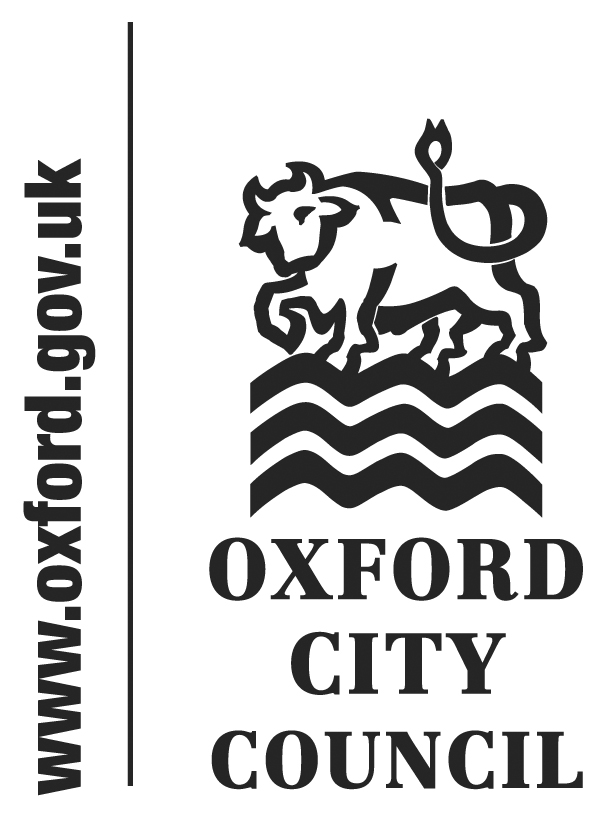 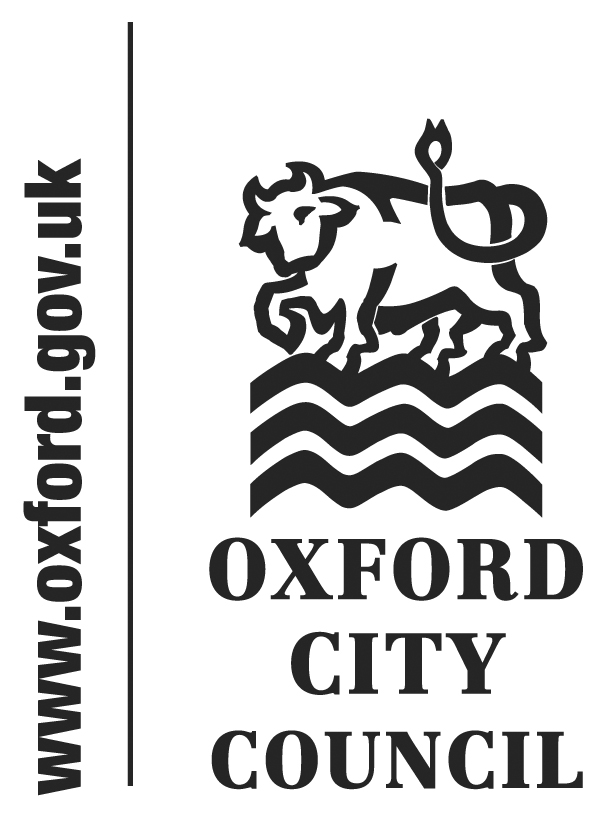 To: Council			Date: 25th November 2103Report of:  The Head of Policy, Communication and CultureTitle of Report: 	The Oxfordshire Health and Wellbeing BoardSummary and RecommendationsPurpose of report:  To inform members of the work of the Oxfordshire Health and Wellbeing Board and to answer questions about the work of the Partnership.	Report approved by:Finance: Emma Burson,  Business PartnersLegal: Lindsay Cane, Legal Services ManagerExecutive lead member: Councillor Ed TurnerPolicy Framework: The Corporate PlanRecommendation:1. Council is asked to comment on and note the contents of the report.The role of the Oxfordshire Health and Wellbeing BoardThe Health and Wellbeing Board is a partnership between local government, the NHS and the people of Oxfordshire. It includes local GPs, councillors, Healthwatch Oxfordshire, and senior local government officers. Information on Board Membership is available in Annex 1. The Board has been set up to ensure that we work together to improve everyone’s health and wellbeing, especially those who have health problems or are in difficult circumstances. Further information can be found in the link below.http://www.oxfordshire.gov.uk/cms/public-site/health-and-wellbeing-boardIn April 2013 the Board made the transition from being a ‘Shadow’ Board to taking on a statutory status as a sub-committee of Oxfordshire County Council.The Board is made up of three partnership boards and a Public Involvement Network. Each partnership board will report directly to the Health and Wellbeing Board regarding the priorities it is responsible for. The partnership boards are:The Health Improvement Partnership BoardThe Adult Health and Social Care Partnership BoardThe Children and Young People’s Partnership BoardThe Health and Wellbeing Board provides strategic leadership for health and wellbeing across the county and will ensure that plans are in place and action is taken to realise those plans. Councillor Ed Turner, Deputy Leader of Oxford City Council, is one of the two District Council representatives on the Health and Wellbeing Board (the other is Councillor Mark Booty, Executive Board Member from West Oxfordshire). Councillor Ed Turner is also Vice Chair of the Health Improvement Board. The City Council requested a place on the Children and Young People’s Board but this was not agreed.Joint Health and Wellbeing StrategyA key requirement of the Health and Wellbeing Board is to oversee the delivery of an Oxfordshire Joint Health and Wellbeing Strategy. This will steer the major strategic work on health and wellbeing in Oxfordshire. The Strategy should be based upon the needs identified the ‘Joint Strategic Needs Assessment’ (JSNA).  The strategy sets out what we want to do to improve the health and wellbeing of people of all ages across the county. It explains how the Health and Wellbeing Board plans to do this by working in partnership with people in different organisations, such as health services and local authorities.Current focusThe City Council has tried to influence the development of the Joint Strategic Needs Assessment and has requested that information is provided at a ward level, or smaller level, where possible, in order to highlight and enable the tackling of inequalities in health and other outcomes.The City Council Social Research Officer reviews any statistical evidence provided to ensure that the needs of the city are adequately represented.The visionThe vision states that by 2016 in Oxfordshire:More children and young people will lead healthy, safe lives and will be given the opportunity to develop the skills, confidence and opportunities they need to achieve their full potential.More adults will have the support they need to live their lives as healthily, successfully, independently and safely as possible, with good timely access to health and social care services.Everyone will be given the opportunity to voice their opinions and experiences to ensure that services meet their individual needs.The best possible services will be provided within the resources we have, giving excellent value for the public.The prioritiesThe priorities identified in the strategy provide the focus for the vision. They have been identified as the most important and challenging issues facing the health and wellbeing of the people of Oxfordshire. The priorities have been identified through the Joint Strategic Needs Assessment as well as through wide consultation with the general public, voluntary organisations, community groups, councillors, GPs and staff of other NHS and care organisations across Oxfordshire. The priorities are shown below:Children and young peoplePriority 1: all children have a healthy start in life and stay healthy into adulthood.Priority 2: narrowing the gap for our most disadvantaged and vulnerable groups.Priority 3: keeping all children and young people safer.Priority 4: raising achievement for all children and young people.Current focusA ‘Raising Achievement’ workshop took place on 25th February 2013 attended by 50 plus parents and carers, young people and a range of professionals.A ‘Keeping all Children Safe’ workshop was held jointly with the Oxfordshire Safeguarding Children’s Board on 11th October 20123, attended by over 200 people.‘The Child and Families Journey’ workshop was held in April 2013 aimed at improving the way that children and families access services.The ‘Oxfordshire Children and Young People’s Plan 2014-17’ is in the process of being developed. However, this is rather challenging given the budget position of the county council and the possibility of closures of Children’s Centres and Early Intervention Hubs.Oxford City Council has also developed an’ Oxford City Council Children and Young People’s Plan 2014-17’. This plan sets out the needs of children, young people and families in the city and how Oxford City Council services contribute to the delivery of the Health and Wellbeing Board priorities. This Plan will be going to the City Executive Board in December to be agreed for public consultation. It is proposed that it will be adopted in March 2014.   Adult Health and Social CarePriority 5: living and working well: adults with long term conditions, physical or learning disability or mental health problems living independently and achieving their full potential.Priority 6: support older people to live independently with dignity whilst reducing the need for care and support.Priority 7: working together to improve quality and value for money in the health and social care system.Current focusOn June 2013 a workshop was held to develop the implementation plan for the new Carers’ Strategy into practice.A number of additional services have been placed within an Older People’s Pooled budget to be overseen by Oxfordshire County Council and the Oxfordshire Clinical Commissioning Group. Services within the pooled budget include: dementia, and stroke services, end of life care and mental health services.An Older People’s Joint Commissioning Strategy was launched in June 2013. As a result new management arrangements have been put in place to deliver the Joint Commissioning Action Plan.A key area of discussion with the Oxford City Council and other District Councils has been the need for older people’s housing and at what level and type of provision is required.It is currently difficult to assess what the impact of the County Council budget cuts will be on these services.Health improvementPriority 8: preventing early death and improving quality of life in later years.Priority 9: preventing chronic disease through tackling obesity.Priority 10: tackling the broader determinants of health through better housing and preventing homelessness.Priority 11: preventing infectious disease through immunisation.Current focusThe Health Improvement Partnership has established the Housing Support Advisory Group which support the commissioning of housing support services and which will report on a number if indicators relating to Priority 10. In June the Board hosted a meeting to progress the re-commissioning of the homelessness pathway in Oxfordshire. It is currently difficult to assess what the impact of the County Council budget cuts will be on these services; the City Council will defend robustly our facilities to support homeless and vulnerable people..The Public Protection Forum will report to the Health Improvement Board key issues within public health that are the responsibility of the Director of Public health.The City Council is looking towards developing its relations with the Oxford City Clinical Commissioning Group, public health and social services and to look at ways in which we can improve how we work together. In January 2013 Oxford City Council will be hosting a Round Table Event in with the aim to:Better understand and improve referrals from health professionals to council and other relevant services, particularly in relation to the private rented sector accommodation enforcement, affordable warmth and fuel poverty, disabled facilities grants and benefits and income. To consider ways that, as a landlord, the council can promote healthy lifestyles, particularly in relation to the take up of health checks, promotion of leisure and sports activities, and support to Public Health campaigns and promotions. Measuring progressDetails of progress measures and targets for each of the priorities are provided in the Joint Health and Wellbeing Strategy and are regularly reviewed at the Board meetings.Public InvolvementThe Public Involvement Network (PIN) has been established to provide an opportunity for the public to take part in events and have a say about issues that affect health and wellbeing across Oxfordshire - including social care, education, housing and public health.  It is possible to register online and choose specific areas of interest and preferred ways to take part. It is also possible to access the PIN Newsletter (a link to this is regularly provided within Council Matters).ResourcesThere are no immediate financial implications related to Oxford City Council’s Involvement within the Health and Wellbeing Boards. All current involvement and services are currently provided within existing City Council budgets. Oxfordshire County Council is currently consulting on make substantial reductions to budgets which may impact upon the delivery of services which deliver the priorities set out above. Of particular concern is the potential impact of this on children and young people, the elderly and housing services, particularly on the most vulnerable groups in the City.Legal ImplicationsThere are no legal implications arising from this report.List of background papers: Further information can be found on the web site link below.http://www.oxfordshirelep.org.uk/cms/content/about-oxfordshire-local-enterprise-partnershipVersion number: 2Annex 1H&WB Board members:Chairman – Councillor Ian Hudspeth, Oxfordshire County CouncilVice Chairman - Dr Stephen Richards, Oxfordshire Clinical Commissioning GroupBoard Members:Councillor Mark Booty (West Oxfordshire District Council) Chairman of the Health Improvement Partnership Board)Councillor Mrs Judith Heathcoat (Oxfordshire County Council) Chairman of the Adult Health & Social Care Partnership BoardCouncillor Hilary Hibbert-Biles (Oxfordshire County Council) Cabinet Member for Public Health & Voluntary services John Jackson Director for Social and Community ServicesDr Mary Keenan (Oxfordshire Clinical Commissioning) Group Chairman of the Children & Young People’s Partnership BoardJim Leivers Director for Children, Education and FamiliesDr Joe McManners (Oxfordshire Clinical Commissioning Group) Vice Chairman of the Adult Health and Social Care Partnership BoardDr Jonathan McWilliam (Oxfordshire County Council) Director of Public HealthMatthew Tait Area Director, Thames Valley NHS Commissioning BoardCouncillor Melinda Tilley (Oxfordshire County Council) Vice Chairman of the Children and  Young People‟s Partnership BoardCouncillor Ed Turner (Oxford City Council) Vice Chairman of the Health Improvement Partnership BoardLarry Sanders, Chairman of Healthwatch OxfordshireCYP Board membersChairman – Dr Mary Keenan Vice Chairman - Councillor Melinda Tilley Adult Health and Social Care Board membersChairman – Councillor Mrs Judith Heathcoat Vice Chairman - Dr Joe McManners HIB membershairman – District Councillor Mark Booty Vice Chairman - City Councillor Ed Turner  Name and contact details of author:-Name: Val JohnsonJob title: Policy and Partnership Team ManagerService Area: Policy Communications and CultureTel:  01865 0 252209  e-mail: vjohnson@oxford.gov.uk  Board Members:Dr Matthew Gaw Clinical Commissioning Group Cllr Hilary Hibbert-Biles Cabinet Member for Public Health and the Voluntary Sector, Oxfordshire County Council (OCC) Andrea Hickman Chairman, Oxfordshire Safeguarding Children’s Board Vicky Kirby Public Involvement Network Jim Leivers Director for Children’s Services, OCC Cllr G.A. Reynolds District Council representative Mandy Rose Oxford University Hospital Trust Pauline Scully Oxford Health Liz Smith Public Involvement Network Chief Inspector Jim Weems Thames Valley Police Board Members: Cllr Anna Badcock District Council representative David Chapman Oxfordshire Clinical Commissioning Group Lorraine Foley Director of Commissioning and Partnerships, Oxfordshire Clinical Commissioning Group Jeremy Hutchins Public Involvement Network Representative John Jackson Director for Social & Community Services, Oxfordshire County Council Marie Tidball Public Involvement Network Representative Board Members: Cllr Anna Badcock South Oxfordshire District Council Ian Davies Cherwell & South Northants District Council Peter von Eichstorff Clinical Commissioning Group Dave Etheridge Chief Fire Officer & Head of Community Safety Cllr Hilary Hibbert-Biles OCC – Cabinet Member for Public Health and Voluntary Sector Cllr G.A. Reynolds Cherwell District Council Aziza Shafique Public Involvement Network Cllr Alison Thomson Vale of White Horse District Council Dr Jonathan McWilliam Director of Public Health Jackie Wilderspin Assistant Director for Public Health 